Główna Komisja Szkolenia ZKwP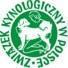 Podkomisja ds. Wyścigów ChartówSPRAWOZDANIE Z ZAWODÓW Dane organizatora:Informacje o zawodach:Do protokołu należy dołączyć:katalog i wyniki z zawodówRejestr DyskwalifikacjiListy psów wskazanych do otrzymania wnioskówOrganizator (oddział ZKwP):Nazwa Zawodów:Rodzaj Zawodów:MiędzynarodoweKrajoweTyp zawodów:ToroweTerenowe (coursing)Miejsce:Data:Imię i nazwisko komisarza/y: Imię i nazwisko komisarza/y: Imię i nazwisko kierownika sekretariatu:Imię i nazwisko sędziów:Imię i nazwisko sędziów:Imię i nazwisko sędziów:Imię i nazwisko sędziów:Ilość psów zgłoszonych:Ilość psów na starcie:Ilość DISQ:Ilość DISM:Ilość MWDRIlość WDR:Ilość wniosków w klasie FCI-CACIL: CACILIlość wniosków w klasie FCI-CACIL: res. CACILIlość wniosków w klasie FCI-CACIL: CCWCIlość wniosków w klasie FCI-CACIL: res. CCWCIlość wniosków w klasie FCI-Open: CCWCIlość wniosków w klasie FCI-Open: res. CCWCIlość zgłoszonych psów z podziałem na rasę, klasę i płećCałkowita w rasieKlasa FCI-CACILKlasa FCI-CACILKlasa FCI-OpenKlasa FCI-OpenIlość zgłoszonych psów z podziałem na rasę, klasę i płećCałkowita w rasiePsySukiPsySukiCharcik włoski:Chart afgański:Chart afrykański azawakh:Chart angielski whippet:Chart arabski sloughi:Chart hiszpański galgo:Chart rosyjski borzoj:Chart szkocki deerhound:Chart polski:Chart perski saluki:Chart węgierski:Chart angielski greyhound:Wilczarz irlandzki:Pies faraona :Nie dotyczyNie dotyczyCirneco dell`Etna:Nie dotyczyNie dotyczyPodenco z Ibizy: Nie dotyczyNie dotyczyPodenco kanaryjskie:Nie dotyczyNie dotyczyCzytelny podpis komisarza/y:Czytelny podpis komisarza/y: